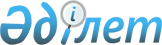 З.М.Мақашев туралыҚазақстан Республикасы Президентінің 2004 жылғы 9 шілдедегі N 487 Өкімі

      Зейнолла Мұхамединұлы Мақашев Қазақстан Республикасының Жоғарғы Соты жанындағы Сот әкімшілігі жөніндегі комитеттің төрағасы болып тағайындалсын.        Қазақстан Республикасының 

      Президенті 
					© 2012. Қазақстан Республикасы Әділет министрлігінің «Қазақстан Республикасының Заңнама және құқықтық ақпарат институты» ШЖҚ РМК
				